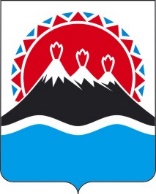 РЕГИОНАЛЬНАЯ СЛУЖБАПО ТАРИФАМ И ЦЕНАМ КАМЧАТСКОГО КРАЯПОСТАНОВЛЕНИЕВ соответствии с Федеральным законом от 07.12.2011 № 416-ФЗ 
«О водоснабжении и водоотведении», постановлением Правительства Российской Федерации от 13.05.2013 № 406 «О государственном регулировании тарифов в сфере водоснабжения и водоотведения», приказом ФСТ России от 27.12.2013 № 1746-э «Об утверждении Методических указаний по расчету регулируемых тарифов в сфере водоснабжения и водоотведения», Законом Камчатского края от 22.11.2022 № 155 «О краевом бюджете на 2023 год и на плановый период 2024 и 2025 годов», постановлением Правительства Камчатского края от 07.04.2023 № 204-П «Об утверждении Положения о Региональной службе по тарифам и ценам Камчатского края», протоколом Правления Региональной службы по тарифам и ценам Камчатского края от ХХ.12.2023 № ХХХПОСТАНОВЛЯЮ:Внести в приложения 5, 6 к постановлению Региональной службы по тарифам и ценам Камчатского края от 08.12.2021 № 237 «Об утверждении тарифов на питьевую воду (питьевое водоснабжение) и водоотведение МУП «Ключевская управляющая компания» потребителям Ключевского сельского поселения Усть-Камчатского муниципального района на 2022 – 2024 годы изменения, изложив их в редакции согласно приложениям 1, 2 к настоящему постановлению.Настоящее постановление вступает в силу с 1 января 2024 года.Приложение 1 к постановлению Региональной службы по тарифам и ценам Камчатского краяот ХХ.12.2023 № ХХХ-Н«Приложение 5 к постановлению Региональной службы по тарифам и ценам Камчатского края от 08.12.2021 № 237Тарифы на питьевую воду (питьевое водоснабжение) МУП «Ключевская управляющая компания» потребителям Ключевского сельского поселения Усть-Камчатского муниципального районаЭкономически обоснованные тарифы для потребителей (МУП «Ключевская управляющая компания» не является плательщиком НДС)Льготные тарифы для населения и исполнителей коммунальных услуг для населения (МУП «Ключевская управляющая компания» не является плательщиком НДС)».Приложение 2 к постановлению Региональной службы по тарифам и ценам Камчатского краяот ХХ.12.2023 № ХХХ-Н«Приложение 6 к постановлению Региональной службы по тарифам и ценам Камчатского края от 08.12.2021 № 237Тарифы на водоотведение МУП «Ключевская управляющая компания» потребителям Ключевского сельского поселения Усть-Камчатского муниципального района1. Экономически обоснованные тарифы для потребителей (МУП «Ключевская управляющая компания» не является плательщиком НДС)2. Льготные тарифы для населения и исполнителей коммунальных услуг для населения (МУП «Ключевская управляющая компания» не является плательщиком НДС)».[Дата регистрации] № [Номер документа]г. Петропавловск-КамчатскийО внесении изменений в постановление Региональной службы по тарифам и ценам Камчатского края от 08.12.2021 № 237 «Об утверждении тарифов на питьевую воду (питьевое водоснабжение) и водоотведение МУП «Ключевская управляющая компания» потребителям Ключевского сельского поселения Усть-Камчатского муниципального района 
на 2022 – 2024 годы»Руководитель[горизонтальный штамп подписи 1]М.В. Лопатникова№ п/пГод (период) Тарифы на питьевую воду (питьевое водоснабжение), руб./куб.м1.01.01.2022-30.06.202256,851.01.07.2022-31.12.202259,372.01.01.2023-31.12.202365,693.01.01.2024-30.06.202465,693.01.07.2024-31.12.2024160,13№ п/пГод (период) Тарифы на питьевую воду (питьевое водоснабжение), руб./куб.м1.01.01.2022-30.06.202247,851.01.07.2022-31.12.202247,852.01.01.2023-31.12.202348,333.01.01.2024-30.06.202448,333.01.07.2024-31.12.202451,81№ п/пГод (период) Тарифы на водоотведение, руб./куб.м1.01.01.2022-30.06.202278,211.01.07.2022-31.12.202284,342.01.01.2023-31.12.202387,423.01.01.2024-30.06.202487,423.01.07.2024-31.12.2024118,18№ п/пГод (период) Тарифы на водоотведение, руб./куб.м1.01.01.2022-30.06.202275,501.01.07.2022-31.12.202275,502.01.01.2023-31.12.202375,503.01.01.2024-30.06.202475,503.01.07.2024-31.12.202480,94